Escola Secundária Dr. Manuel Fernandes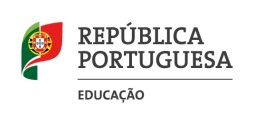 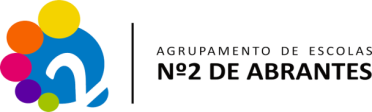 Teste de Avaliação nº 1 (SOLUÇÕES)PortuguÊs – 12º Ano2017/2018 GRUPO I – 100 pontos Leia, com atenção, o seguinte poema.Apresente, de forma bem estruturada, as suas respostas aos itens que se seguem.  Caracterize os momentos temporais representados na primeira estrofe do poema. (20 pontos) Cenário de resposta: Os momentos temporais representados são:– a noite (passado recente), caracterizada como um tempo longo, de vigília, de insónia – «Em toda a noite o sono não veio.» (v. 1);– a madrugada (instante presente), descrita por meio dos dois adjetivos «encoberta e fria» –«Agora / Raia do fundo / Do horizonte, encoberta e fria, a manhã.» (vv. 1-3). Refira um dos sentidos produzidos pela interrogação “Que faço eu no mundo?” (v.4). (20 pontos)Cenário de resposta: A interrogação produz, entre outros, os seguintes sentidos:– sublinha um dos temas centrais do poema – o autoquestionamento do «eu» sobre o valor da sua existência;– enfatiza o desespero e a angústia do sujeito poético face ao seu lugar no mundo;– acentua o estado de agitação interior do «eu» (agravado pela insónia);– …Nota – Recorda-se que o enunciado do item requer a explicitação de um dos sentidos produzidos pela interrogação. Atente nos três primeiros versos da terceira estrofe. Explicite, sucintamente, a relação entre a “noite” e a “manhã” estabelecida nos versos 14 e 15. (20 pontos)Cenário de resposta: Os versos 14 e 15 representam a «noite» como o lugar de onde emerge a «manhã» ou, de forma mais precisa, a «manhã» surge como uma realidade gerada na «noite» e que, saindo lentamente de dentro desta, a anula. Tendo em conta todo o poema, identifique duas das razões do sentimento de “horror” referido no verso 8. (20 pontos)Cenário de resposta: As razões do «horror» referido pelo sujeito poético no verso 8 são, entre outras, as seguintes:– a certeza de que cada novo dia lhe traz sempre a mesma vivência deceptiva («o mesmo dia do fim / Do mundo e da dor» – vv. 9-10);– a consciência da indiferenciação do tempo, da repetição incessante dos dias sempre iguais («Um dia igual aos outros, da eterna família / De serem assim» – vv. 11-12);– o cansaço de «tantas vezes ter sempre ’sperado em vão» (v. 17), levando à desistência total de qualquer tipo de esperança («Para quem / [...] / Já nada ’spera» – vv. 16 e 18);– …Nota – Recorda-se que o enunciado do item requer a explicitação de duas das razões.Refere-te à importância da mancha gráfica, na construção do sentido geral do poema. (20 pontos)Cenário de resposta: a mancha gráfica, na sua irregularidade, complementa a ideia de deceção, de desalento do sujeito poético. A instabilidade emocional do poeta, o cansaço, a frustração refletida na alternância dum ritmo lento nos versos longos com um ritmo rápido nos versos curtos.  GRUPO II – 60 pontos  Leia, atentamente, o seguinte texto.   Era um homem que sabia idiomas e fazia versos. Ganhou o pão e o vinho pondo palavras no lugar de palavras, fez versos como os versos se fazem, isto é, arrumando palavras de uma certa maneira. Começou por se chamar Fernando, pessoa como toda a gente. (…)   Os amigos diziam-lhe que tinha um grande futuro à sua frente, mas ele não deve ter acreditado, tanto que decidiu morrer injustamente na flor da idade, aos 47 anos, imagine-se. (…)   Este Fernando Pessoa nunca chegou a ter verdadeiramente a certeza de quem era, mas por causa dessa dúvida é que nós vamos conseguindo saber um pouco mais quem somos.José Saramago, in Público, de 10-12-1995 Selecione a opção correta . 1.1. No segmento textual “Era um homem que sabia idiomas e fazia versos.”, a subclasse dos verbos é, respetivamente, (A) intransitivo, copulativo, irregular.(B) copulativo, transitivo direto.(C) defetivo, transitivo direto e indireto.(D) irregular, intransitivo.1.2. O constituinte “ um homem” em “ Era um homem…” desempenha a função sintática de(A) sujeito(B) complemento direto(C) predicativo do sujeito(D) complemento do nome1.3.  A oração “ que sabia idiomas” é(A) subordinada causal(B) subordinada completiva(C) subordinada relativa explicativa(D) subordinada relativa restritiva1.4. As formas verbais “ pondo” ( em “pondo palavras no lugar de palavras”) e “ arrumando” (em “arrumando palavras de uma certa maneira.”) traduzem(A) o modo continuado como o poeta construía a sua obra.(B) o modo pontual como o poeta construía a sua obra.(C) o modo intermitente como o poeta construía a sua obra.(D) o modo hipotético como o poeta construía a sua obra.1.5. A expressão “isto é” em “isto é, arrumando palavras”, permite estabelecer na frase uma relação de (A) causalidade(B) finalidade(C) conclusão(D) explicação1.6. O vocábulo “certa” em “ certa maneira” é(A)um pronome indefinido.(B) um pronome demonstrativo.(C) um determinante demonstrativo.(D) um determinante indefinido.1.7. O segmento “ pessoa como toda a gente” desempenha a função sintática de(A) modificador do nome restritivo.(B) modificador  do nome apositivo.(C) complemento oblíquo.(D) complemento do nome.1.8. O conector “mas” em “mas ele não deve ter acreditado”, pode, preservando o sentido original, ser substituído por(A) todavia.(B) e.(C) consequentemente.(D) doravante.1.9. O vocábulo “ que” em “ Os amigos diziam-lhe que…” é(A) conjunção subordinativa completiva.(B) conjunção subordinativa consecutiva.(C) pronome relativo.(D) conjunção subordinativa causal.1.10. O vocábulo “ grande” em “ tinha um grande futuro” é(A) um adjetivo qualificativo e é descritivo. (B) um adjetivo  numeral e tem valor descritivo.(C) um adjetivo qualificativo e é valorativo.(D) um adjetivo relacional e tem valor descritivo.1.11. O sujeito da oração “ imagine-se.” é(A) nulo inexistente.(B) nulo subentendido.(C) nulo indeterminado.(D) simples.1.12. O complexo verbal em “nós vamos conseguindo saber “ traduz uma ação(A) momentânea, no passado.(B) apenas começada.(C) repetida, do passado ao presente.(D) posta em prática no momento.GRUPO III – 40 pontos   Fazendo apelo à sua experiência de leitura, refira a importância da tensão entre sinceridade e fingimento na poesia lírica de Fernando Pessoa.    Escreva um texto de 100 a 150 palavras.  Item sem orientações precisas de resposta. Observar: Formulação de juízos de leitura, a partir da experiência pessoal, manifestada na escolha de referências pertinentes (exemplos de poemas); Texto estruturado com recurso a estratégias discursivas adequadas à defesa de um ponto de vista; Discurso correto nos planos lexical, morfológico, sintático e ortográfico; Produção de um texto de 100 a 150 palavras. 151015Em toda a noite o sono não veio. AgoraRaia do fundoDo horizonte, encoberta e fria, a manhã.Que faço eu no mundo?Nada que a noite acalme ou levante a aurora,Coisa séria ou vã.Com olhos tontos da febre vã da vigíliaVejo com horrorO novo dia trazer-me o mesmo dia do fimDo mundo e da dor –Um dia igual aos outros, da eterna famíliaDe serem assim.Nem o símbolo ao menos vale, a significaçãoDa manhã que vemSaindo lenta da própria essência da noite que era,Para quem,Por tantas vezes ter sempre ’sperado em vão,Já nada ’spera.Fernando Pessoa, Poesias, 15.ª ed., Lisboa, Ática, 1995